                                                                                                                                                Girlguiding Bedfordshire Climbing Club          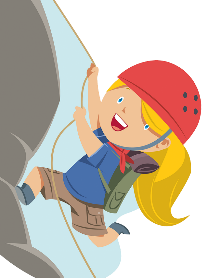 We meet at The Big Rock, Mandeville Drive, Milton Keynes, MK10 0AG from 7pm to 8.30 pm. The club is open to girls of Guide and Ranger age and leaders who want to have a go at climbing. The cost is £14.50 a session and we meet once a month. Places must be booked in advance. We can also look at unit taster sessions.The Club 2023 dates are:Thursday 5 JanuaryWednesday 1 FebruaryThursday 9 MarchWednesday 19 AprilThursday 4 MayWednesday 14 JuneThursday 13 JulyTo book email the girls' details to  climbing@bedsguiding.org.uk   Money to be paid to:Bedfordshire Guide Association sort code 30-14-71 account 00929293 with the reference 23-013 or cheque with ref 23-013 on the back, to Adrian Maynard at 145 Holme Court Avenue, Biggleswade, SG18 8PB. Places are limited to 8 per session and will be filled on a first-come basis.            Why not find out more and make a booking?